Supplementary MaterialHottentot Buttonquail Turnix hottentottus: Endangered or just overlooked?ALAN T. K. LEE, BRIAN REEVES and DALE. R. WRIGHTContentsTable S1. Intact and transformed broad landcover classes derived from 2014 South African National Landcover Layer (GTI South Africa 2015).Figure S1a. MaxEnt logistic output showing minimum prediction from 100 replicates.Figure S1b. MaxEnt logistic output showing median prediction from 100 replicates.Figure S1c. MaxEnt logistic output showing maximum prediction from 100 replicates.Figure S2. Results of MaxEnt jackknife test of variable importance, averaged over 100 replicate runs. Top picture shows gain from training data while the bottom picture shows gain from test data.Figure S3. Response curves showing how the logistic prediction changes as each of the variables are adjusted while keeping the remaining variables at the mean sample value.Table S1. Intact and transformed broad landcover classes derived from 2014 South African National Landcover Layer (GTI South Africa, 2015).Figure S1a. MaxEnt logistic output showing minimum prediction from 100 replicates.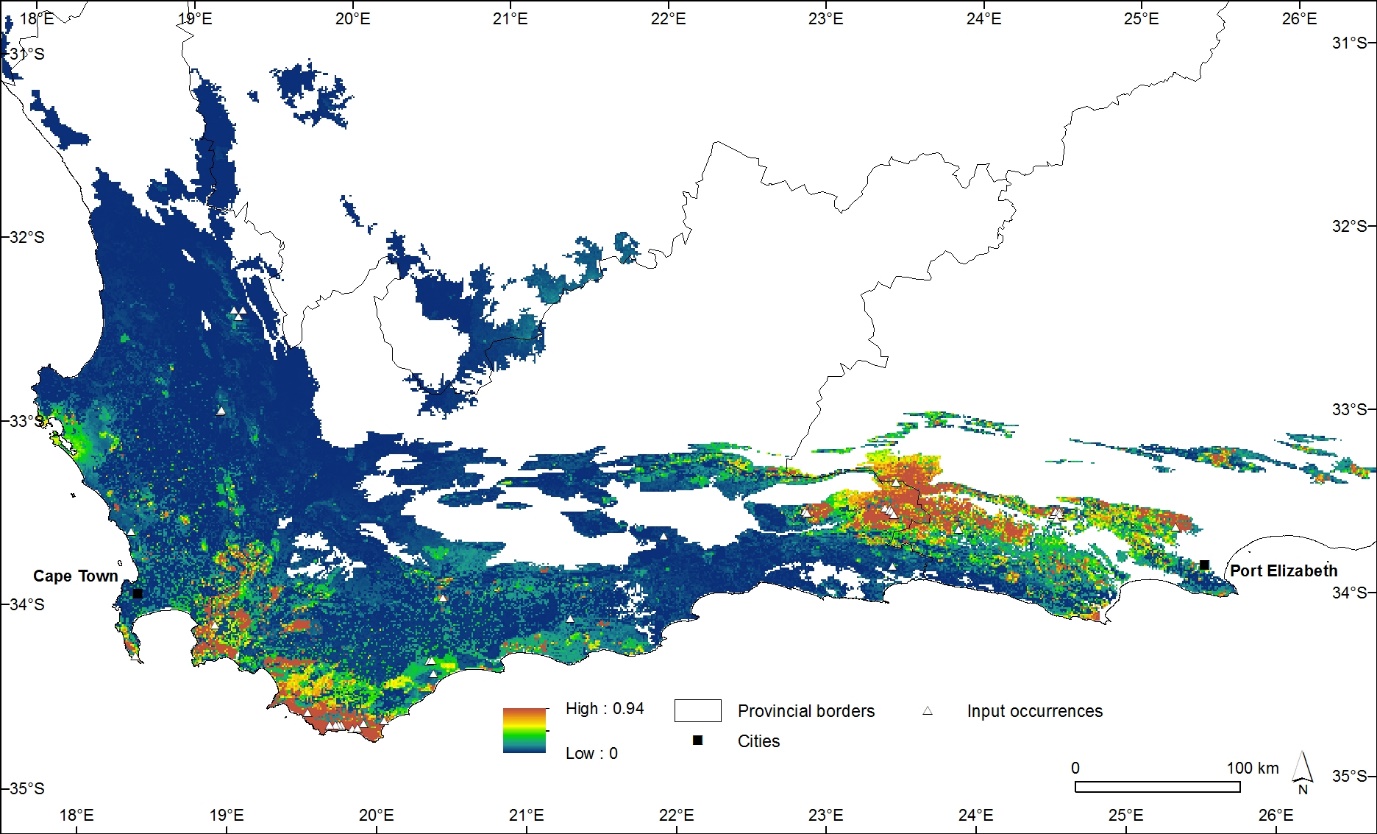 Figure S1b. MaxEnt logistic output showing median prediction from 100 replicates.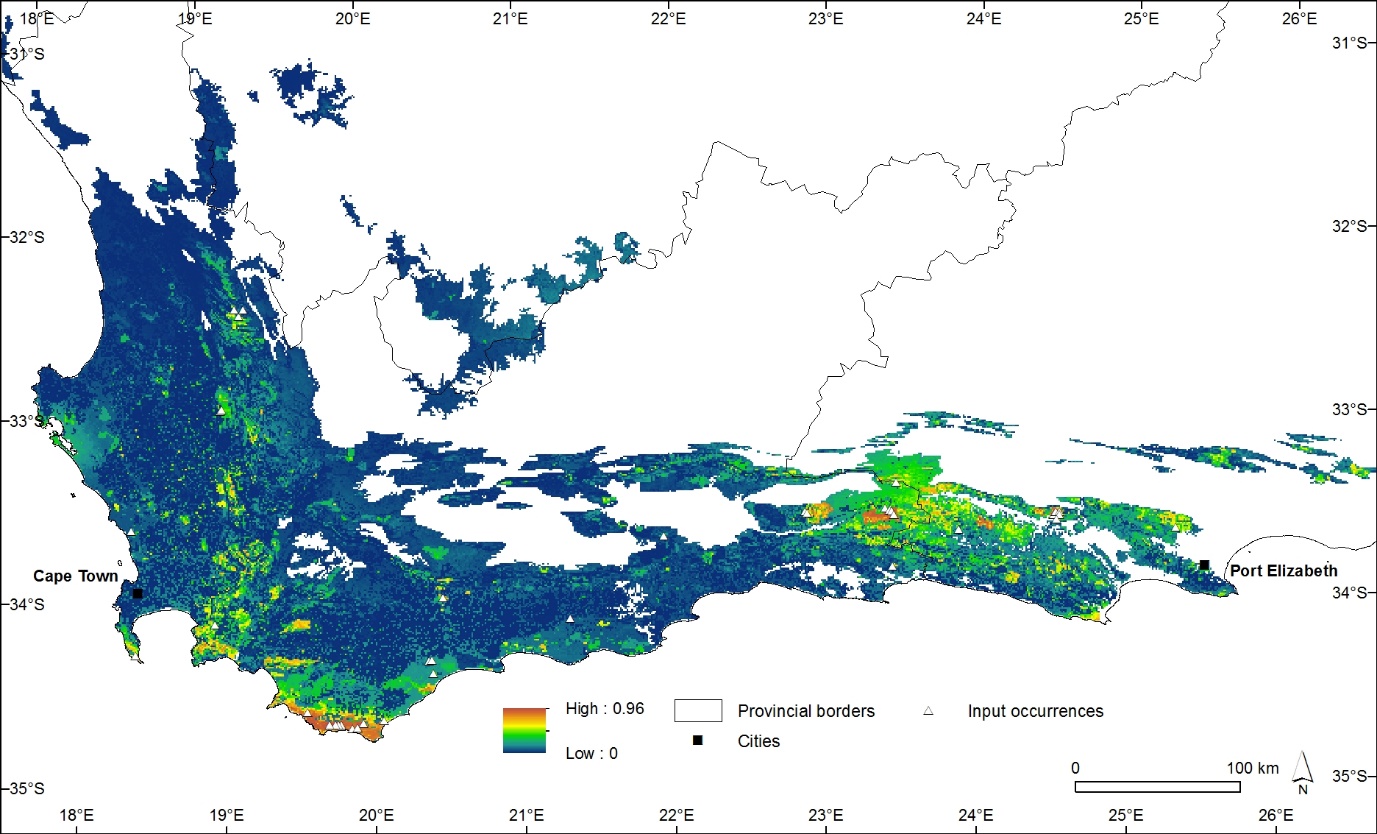 Figure S1c. MaxEnt logistic output showing maximum prediction from 100 replicates.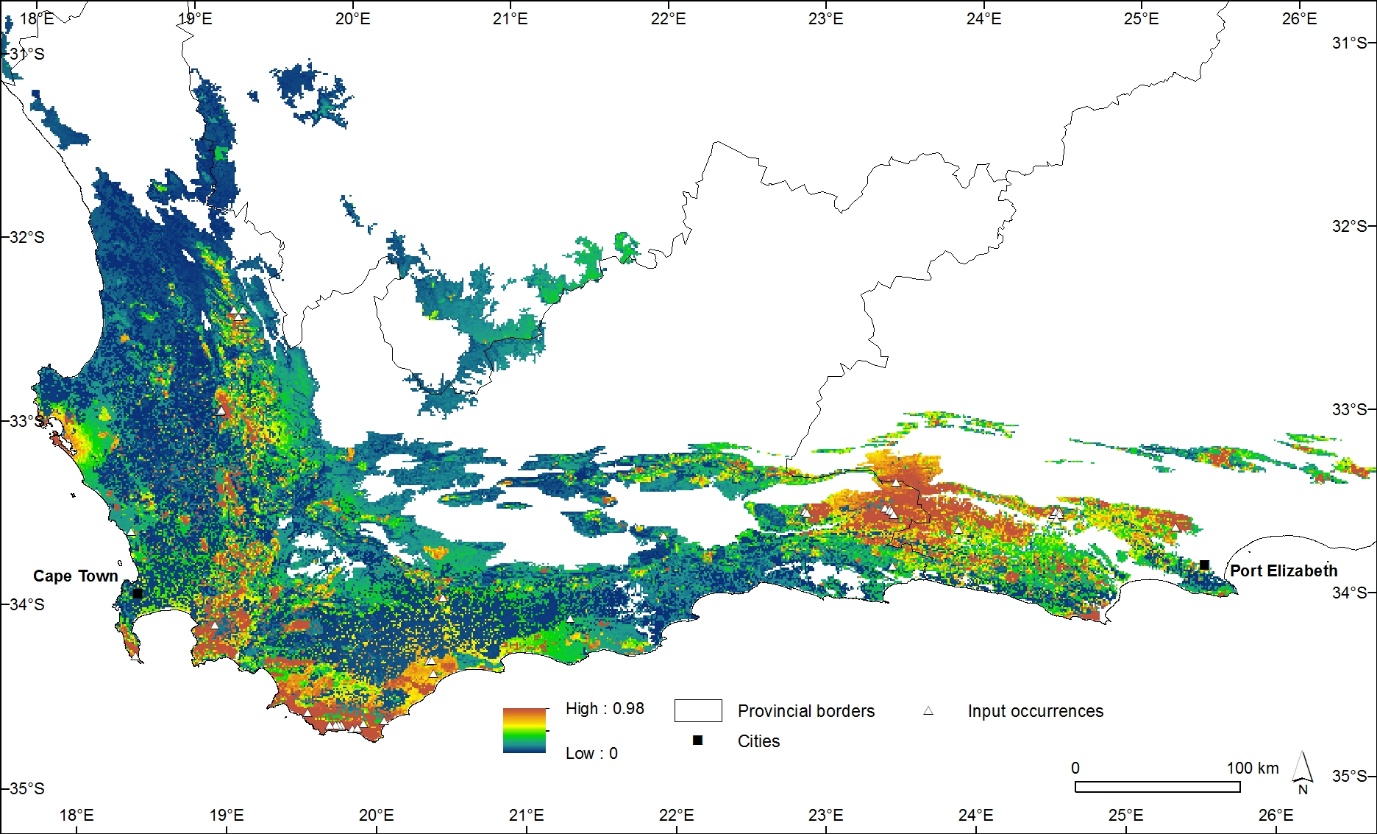 Figure S2. Results of MaxEnt jackknife test of variable importance, averaged over 100 replicate runs. Top picture shows gain from training data while the bottom picture shows gain from test data.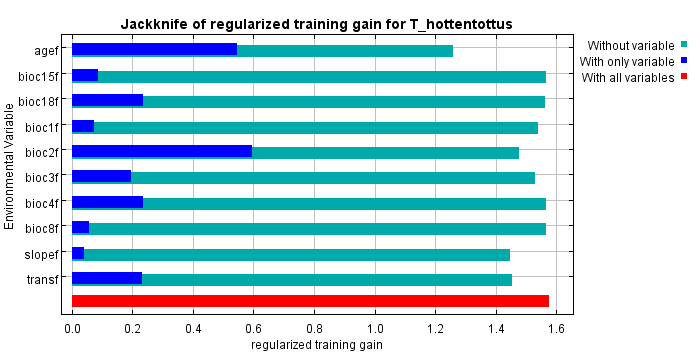 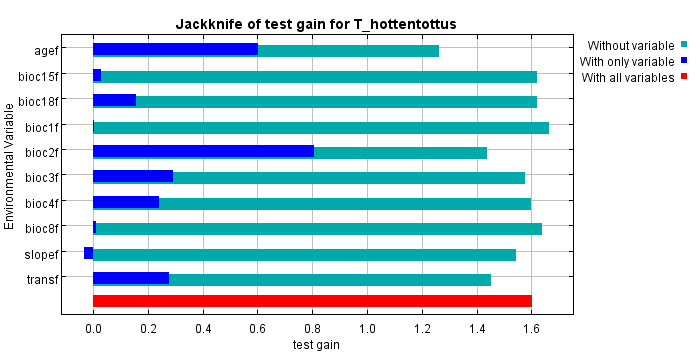 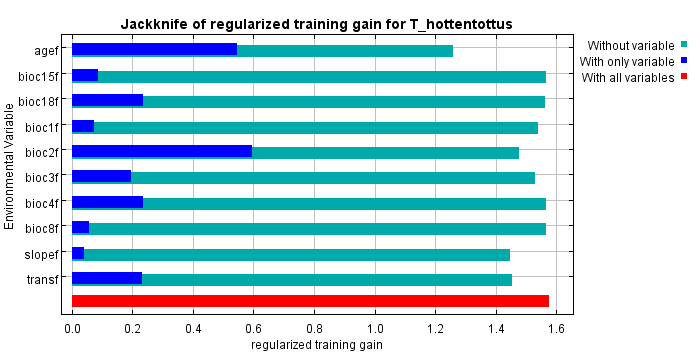 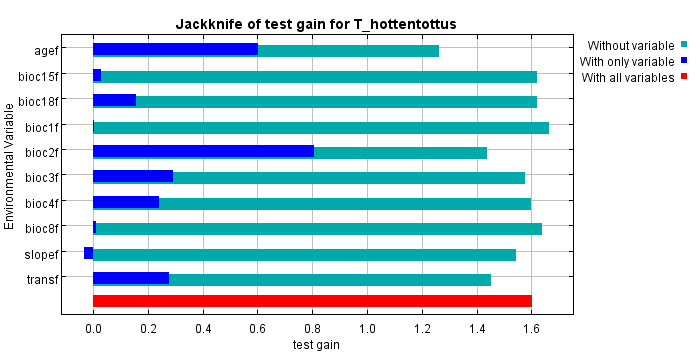 Figure S3. Response curves showing how the logistic prediction changes as each of the variables are adjusted while keeping the remaining variables at the mean sample value.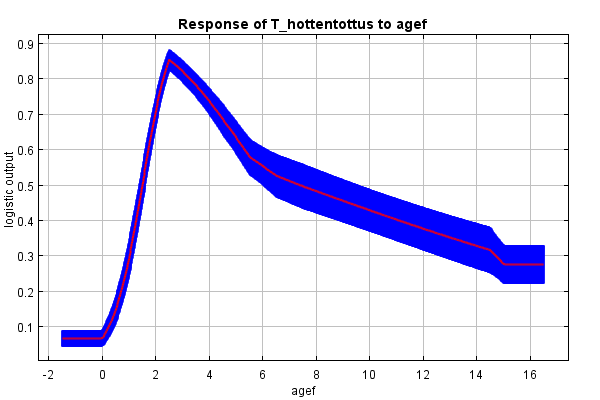 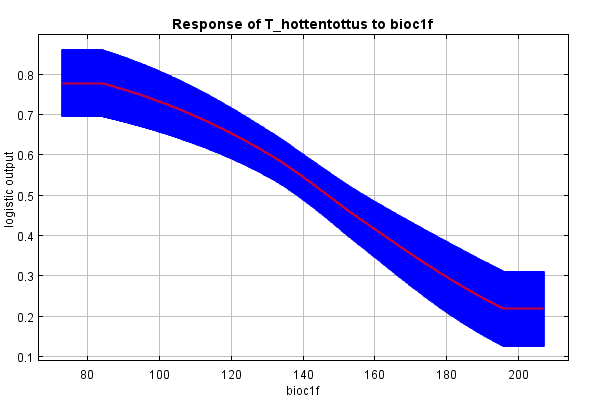 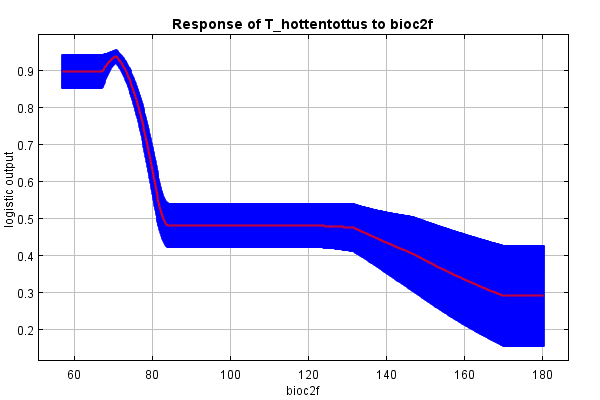 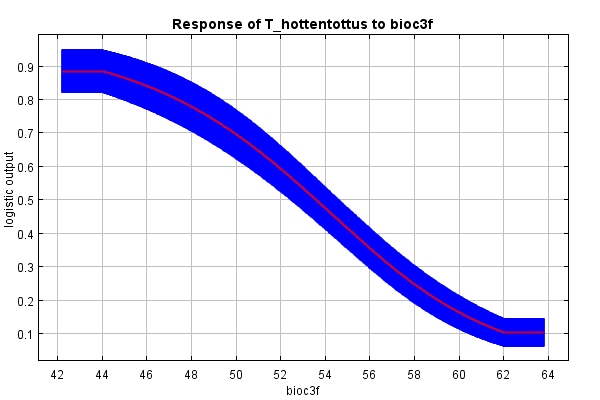 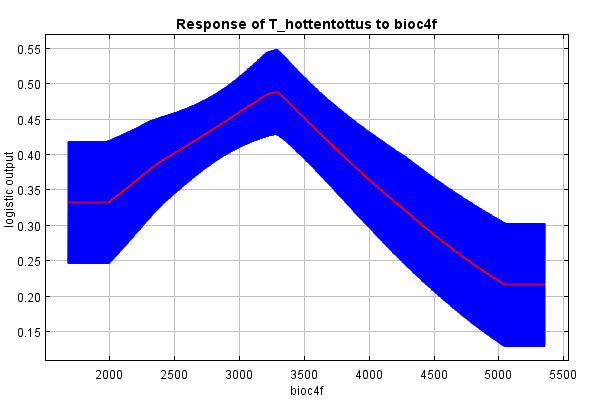 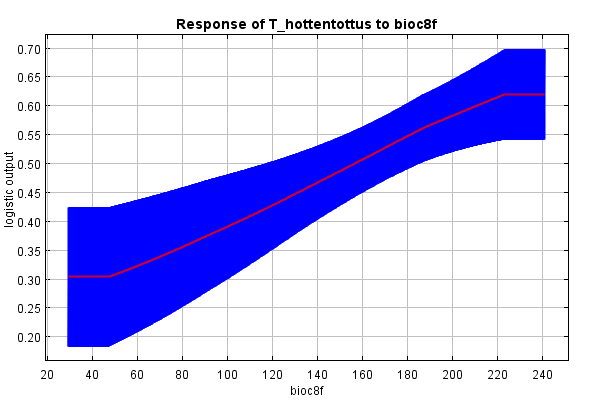 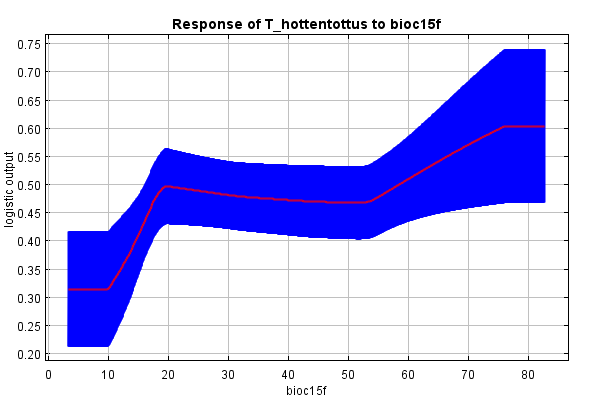 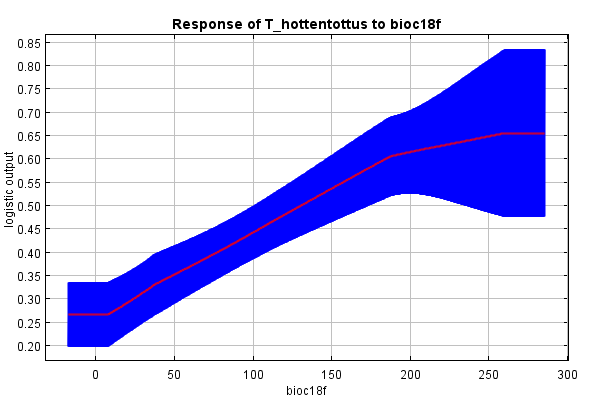 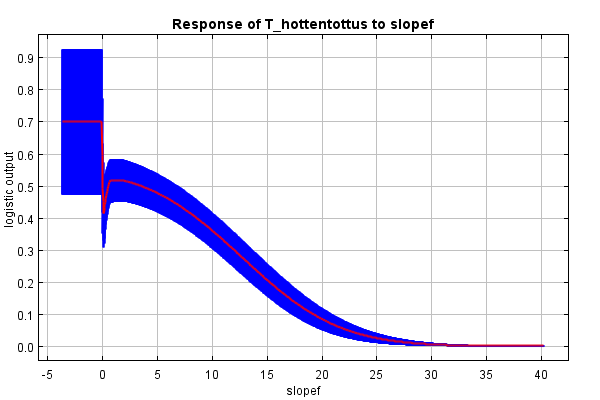 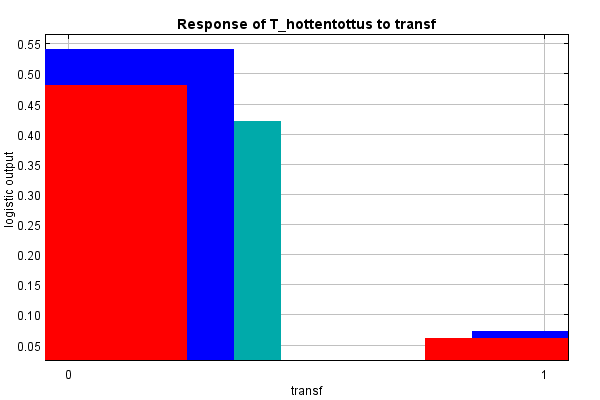 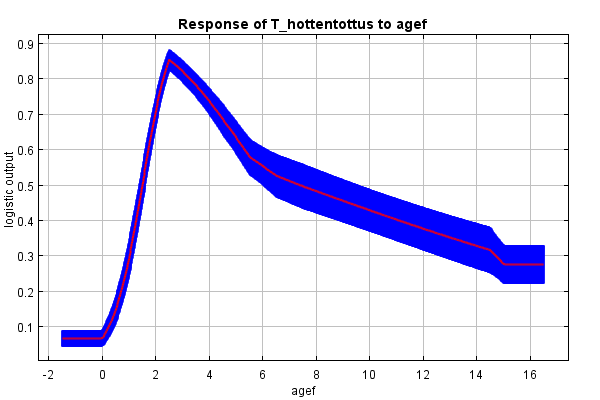 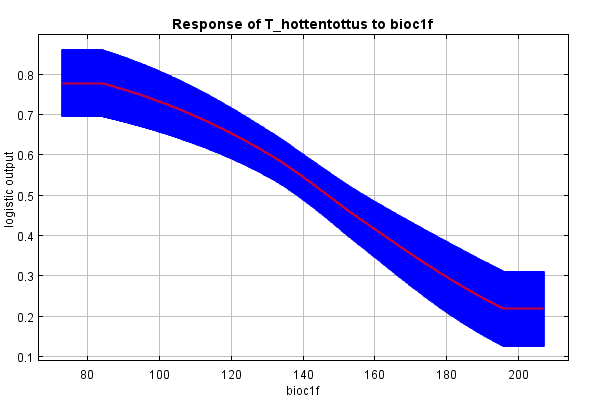 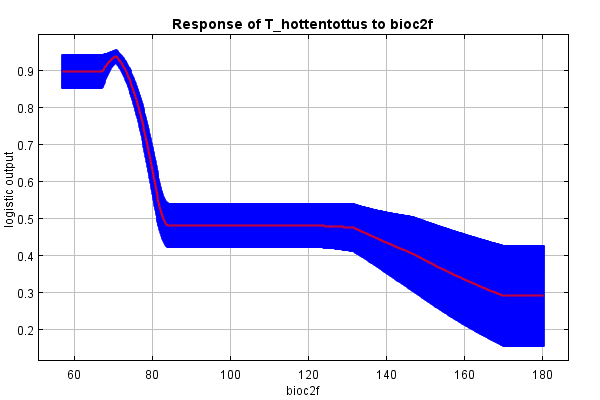 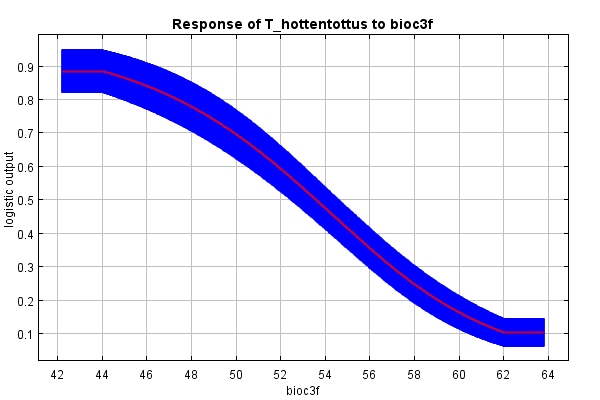 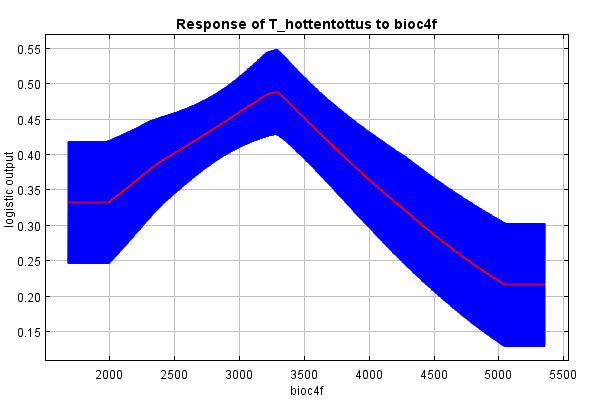 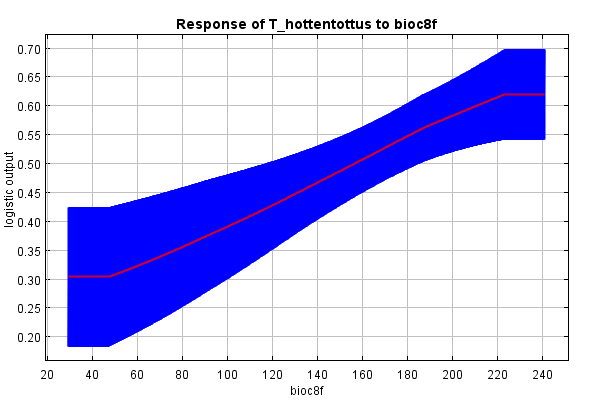 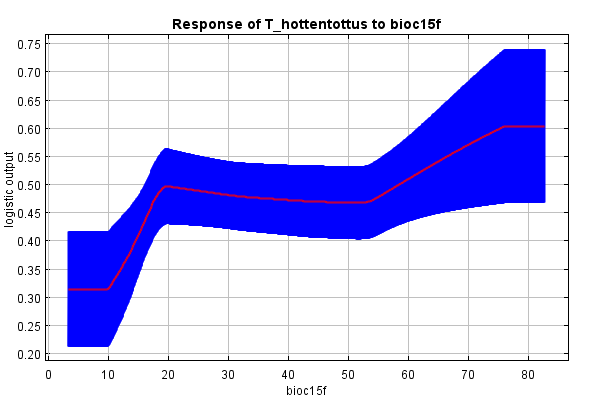 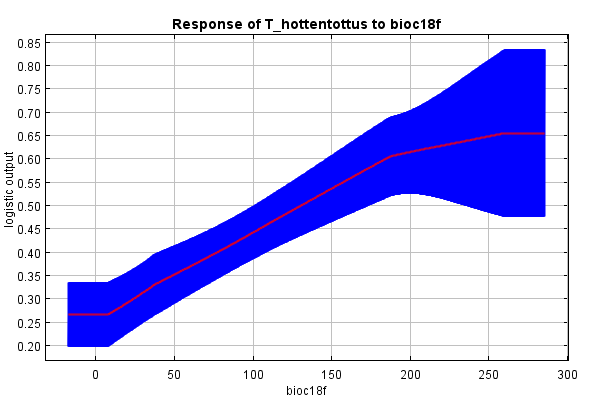 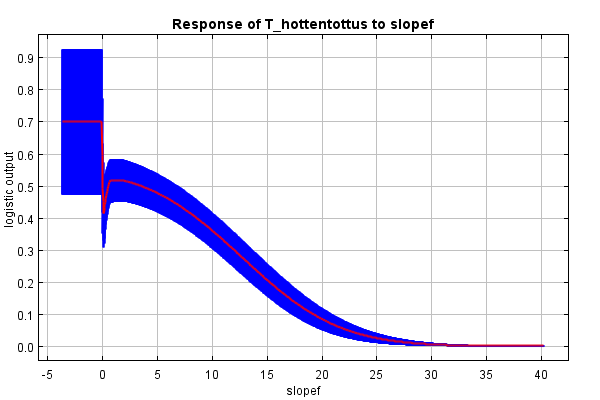 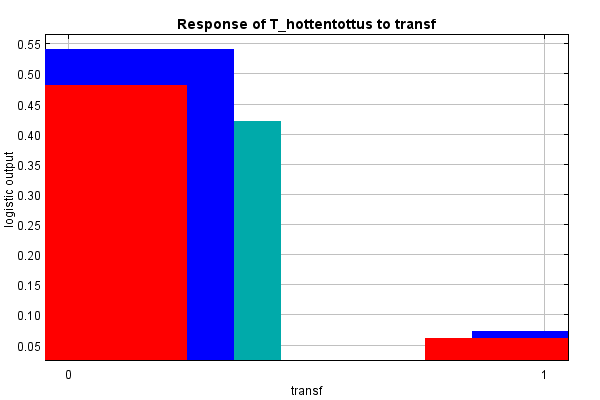 Broad landcover classParent classClass NumberClass nameIntactWater1Permanent waterIntact2Seasonal waterIntactWetland3WetlandIntactForest4Indigenous forestIntactForest5Dense bush, thicket and tall dense shrubsIntactWoodland / open bush6Woodland and open bushlandIntactGrassland7GrasslandIntactLow shrubland8Low shrubland: fynbosIntactLow shrubland9Low shrubland: otherTransformedCultivated10 – 12Commercial annuals (rainfed)TransformedCultivated13 – 15Commercial pivotTransformedCultivated16 – 22Commercial permanent (orchards / vines)TransformedCultivated23 – 24SubsistenceTransformedCultivated25Sugarcane pivotTransformedCultivated26 – 31Sugarcane non-pivotTransformedForest plantation32Forest plantations: mature treesTransformedForest plantation33Forest plantations: young treesTransformed34Forest plantations: temporary clearfelled standsTransformedMine35Mine: bareTransformedMine36Mine: semi-bareTransformedMine37Mine water seasonalTransformedMine38Mine water permanentTransformedMine39Mine buildingsTransformedBare40Erosion dongas and gulliesTransformedBare41Bare: non-vegetatedTransformedBuilt-up42CommercialTransformedBuilt-up43IndustrialTransformedBuilt-up44 – 47InformalTransformedBuilt-up48 – 51ResidentialTransformedBuilt-up52School and sports groundsTransformedBuilt-up53 – 56SmallholdingTransformedBuilt-up57 – 60Sports and golfTransformedBuilt-up61 – 64TownshipTransformedBuilt-up65 – 68VillageTransformedBuilt-up69 – 72Built-up